H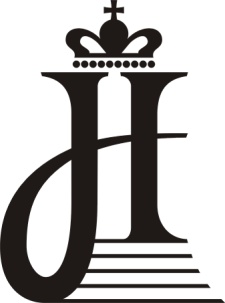 ANGVERSENYSZERETETTEL MEGHÍVJUK ÖNT ÉS KEDVES CSALÁDJÁTA J. HAYDN  NÖVENDÉKHANGVERSENYÉRE,AZ ISKOLA KAMARATERMÉBE!	IDŐPONTJA: 2016. február 25. 17.00 óra_____________________________________________________________________________________MŰSOR:Felkészítő tanárok:Gál Erzsébet: 1., 5., 7.Horváth Ildikó: 2., 3., 4., 10.Kiss Vidor: 6., 8., 9., 11,Orbán György:Megfogtam egy szúnyogot.. DúdolózongoraBozsvári BendegúzHek.Papp Lajos:Játék fekete billentyűkönzongoraKirisits Belián1.Hej szénája, szénájazongoraStrublik András1.Papp Lajos:Magyar népdal (feldolgozás)zongoraStubna Hanna1.Szőnyi Erzsébet:AllegrettozongoraPázmándi Domonkos2.Weiner Leó:Esik az esőtenorPázmándi Levente2.Papp Lajos:Angol dalzongora négykezesLakatos RékaGál Erzsébet2.Bogár István:JuhásznótatrombitaÁrki Bendegúz2.J. Haydn:SzerenádtrombitaSzalai András2.J. Haydn:Bartók Béla:Német táncDallam meg-megszakítvazongoraZsugonits Luca3.J. S. Bach:SicilianotrombitaFaragó Ádám6.